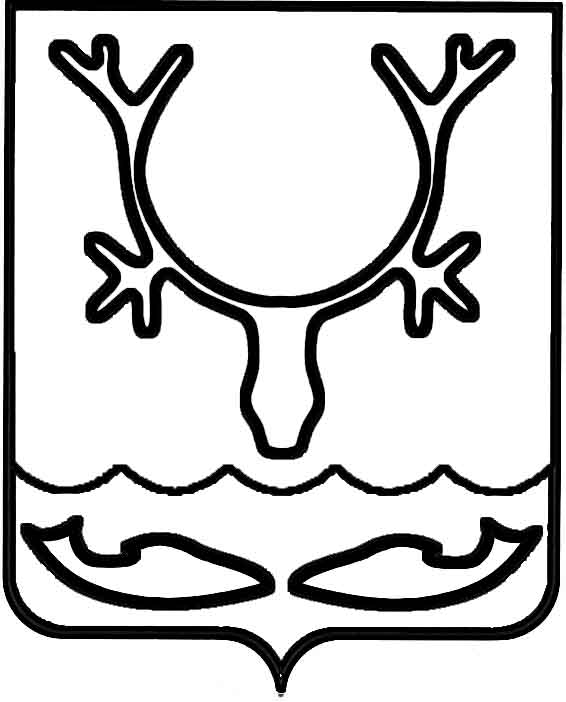 Администрация МО "Городской округ "Город Нарьян-Мар"ПОСТАНОВЛЕНИЕот “____” __________________ № ____________		г. Нарьян-МарВ соответствии с постановлением Администрации Ненецкого автономного округа от 30.06.2015 № 199-п "О признании утратившим силу постановления Администрации Ненецкого автономного округа от 02.06.2011 № 99-п" Администрация МО "Городской округ "Город Нарьян-Мар"П О С Т А Н О В Л Я Е Т:1.	Признать утратившим силу постановление Администрации МО "Городской округ "Город Нарьян-Мар" от 03.03.2014 № 526 "Об утверждении Положения                     о порядке и условиях реализации права неработающих граждан пожилого возраста  на бесплатное посещение общественных бань, Порядка предоставления субсидий организациям, предоставляющим услуги общественных бань на территории МО "Городской округ "Город Нарьян-Мар" неработающим гражданам пожилого возраста".2.	Настоящее постановление вступает в силу со дня его подписания                          и подлежит официальному опубликованию.2404.2017480О признании утратившим силу постановления Администрации МО "Городской округ               "Город Нарьян-Мар" от 03.03.2014 № 526                        "Об утверждении Положения о порядке                         и условиях реализации права неработающих граждан пожилого возраста на бесплатное посещение общественных бань, Порядка предоставления субсидий организациям, предоставляющим услуги общественных бань на территории МО "Городской округ "Город Нарьян-Мар" неработающим гражданам пожилого возраста"Глава МО "Городской округ "Город Нарьян-Мар" О.О.Белак